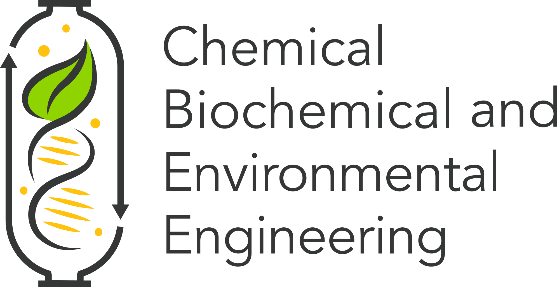 CBEE Student Ambassador ApplicationLast Name:                                _______________________________________ First Name:                               _______________________________________Phone:                                       _______________________________________Local Address:                          _______________________________________Track:                                           _______________________________________         GPA:                                           _______________________________________        Expected Graduation:            _______________________________________Do you have your own transportation? (not a requirement)             YES        NO                            Are you willing to travel offsite for CBEE related events?                   YES        NOAre you a transfer student?		                                                      YES        NO	Are you an out-of- state student?                                                             YES        NOOther languages spoken (if any):Please attach a resume and copy of your transcript. Your resume should include any current/past employment, along with all on-campus and off-campus extracurricular activities in which you are currently involved in. Please attach a personal statement (1 page maximum) covering the following: Why did you choose to complete your degree at UMBC?Why do you wish to be a Student Ambassador? What skills/experience you possess that would make you a good Ambassador? What do you hope to gain from being a part of the program? Please provide some examples of your reliability, responsibility, and time management when it comes to school, other clubs on campus, work, and/or personal life. Please your application (along with resume and personal statement) to Fabiola Attime, fattime@umbc.edu.